PERNYATAANDengan ini saya menyatakan bahwa dalam skripsi ini tidak terdapat karya yang pernah diajukan untuk memperoleh gelar kesarjanaan disuatu Perguruan Tinggi, Dan sepanjang pengetahuan saya juga tidak terdapat karya atau pendapat yang pernah ditulis atau diterbitkan oleh orang lain, kecuali yang secara tertulis diajukan dalam naskah ini dan disebutkan dalam daftar pustaka.								Padang, Juli 2017								        Penulis								     Ryan DevidKATAPENGANTAR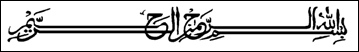 Puji syukur Alhamdulillah penulis sampaikan terlebih dahulu atas kehadiratAllahSWTatassegalarahmatdananugerah-Nyasehinggapenulis dapatmenyelesaikan penulisanlaporanTugasAkhir denganjudul“Pengaruh Ukuran Perusahaan, Risiko Bisnis, Perputaran Aset dan Pertumbuhan laba Terhadap Struktur Modal Perusahaan”Skripsi ini disusun untuk  memenuhi persyaratan akademis dalam rangka menempuh ujian  sarjanadan untuk memperoleh gelarsarjanapadaJurusanManajemen, Fakultas Ekonomi, Universitas BungHattaPadang.Dalam penulisan skripsiinipenulisbanyak mendapatbantuan baiksecara langsungmaupun tidaklangsung.Maka padakesempataninidengansegala kerendahan hatipenulismengucapkan terimakasih kepada:IbuDr.Lisitiana Sri Mulatsih, S.E.,M.Mselaku DekanFakultasEkonomiUniversitasBung HattaPadang.Bapak Drs, Maihendri, S.E., M.Si., Ak., CAselakuwakilDekanFakultas Ekonomi Universitas BungHattaPadang.Bapak SuryaDharma, S.E,M.Si selaku Ketua Jurusan Manajemen Fakultas EkonomiUniversitas BungHattaPadang.IbuLindawati,S.E,M.SiselakusekretarisJurusanManajemenFakultas Ekonomi Universitas BungHattaPadang.Ibu Rika Desiyanti, S.E, M.Si selaku pembimbing I dan Ibu Nailal Husna,S.E,M.SiselakupembimbingIIyangtelahbersediameluangka waktu,tenaga serta pikirannya dalammemberikanbimbinganbaikberupa ilmu,petunjukmaupunsaran-saranataupendapatyang sangatpenulis butuhkan dalam penelitian ini.Segenap  Dosen  Fakultas  Ekonomi  yang  telah  memberikan  ilmu pengetahuansemasaperkuliahandanpara karyawanFakultasEkonomi UniversitasBung Hattayang telahmemberikanbantuandankelancaran penyusunan skripsi ini.Sahabat seperjuangan (Putri, Andre V, Yudis, Andre G, Disa, Fajri )dansahabat-sahabatmanajemen2013(yang telah bersama-samabahumembahudalamsukadanduka selamaperkuliahan, semoga semua yang  kita perbuat menjadi kenangan dan pengajaran dimasayangakan datang).Penulismenyadaribahwaskripsiyang penulisbuatinimasihjauhdari kesempurnaansehinggabanyakterdapatkekurangan.Untukitupenulis sangat mengharapkankritikdansaranyang bersifatmembangundarisemuapihak,demi kesempurnaanpenulispada masayangakandatang.Semoga skripsiiniberguna bagi kita semua, terimakasih.Padang,   Juli 2017Penulis